BOUFLET J-H, Menuiseries médiévales à l'hôtel de Clermont à LavalGIRARD B, Un sondage à l'hermitage de MontaiguSALBERT J, Les mouvements de la richesse à l'intérieur de la ville de Laval (1709-1750) d'après les rôles de la tailleBARREAU J, Un projet bicentenaire: le canal du Maine (1779-1786)DERRIEN P, ÉRAUD D, Un blanchisseur éclairé: le lavallois Leclerc de la Jubertière et son établissement de la Mazure (1768-1811)BENATRE P, La pacification de la Mayenne (1799-1802). Esprit public et pouvoirsGIRARD B, Le passage de Franz Liszt à Laval en 1846FLATRES-MURY H, Les maisons de bourgs. Un exemple mayennais: Fougerolles-du-PlessisGUILLOUX, P, La libération de la Mayenne par l’armée des Etats-Unis (août 1944)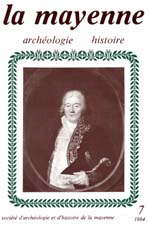 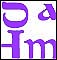 Tome n° 7(année1984) 